Избирком Хакасии продолжает рабочие встречи по разъяснению порядка голосования избирателей по месту нахождения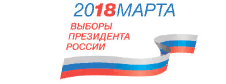 16 января 2018 года Избирательная комиссия Республики Хакасия провела рабочие встречи по разъяснению порядка включения избирателей в список избирателей по месту нахождения с руководителями и сотрудниками Управления Судебного департамента в Республике Хакасия и Министерства строительства и жилищно-коммунального хозяйства Республики Хакасия.В ходе проведения встреч доведена информация о ходе текущей избирательной кампании по выборам Президента России, а также нововведениях и изменениях в избирательном законодательстве.Особое внимание уделялось порядку включения избирателей в список избирателей по месту нахождения. Подробно рассмотрены способы и сроки подачи заявлений, а также представлены действия избирателей в день голосования, описаны возможные ситуации и пути их решения.Отдел общественных связей и информации ИК РХ23-94-37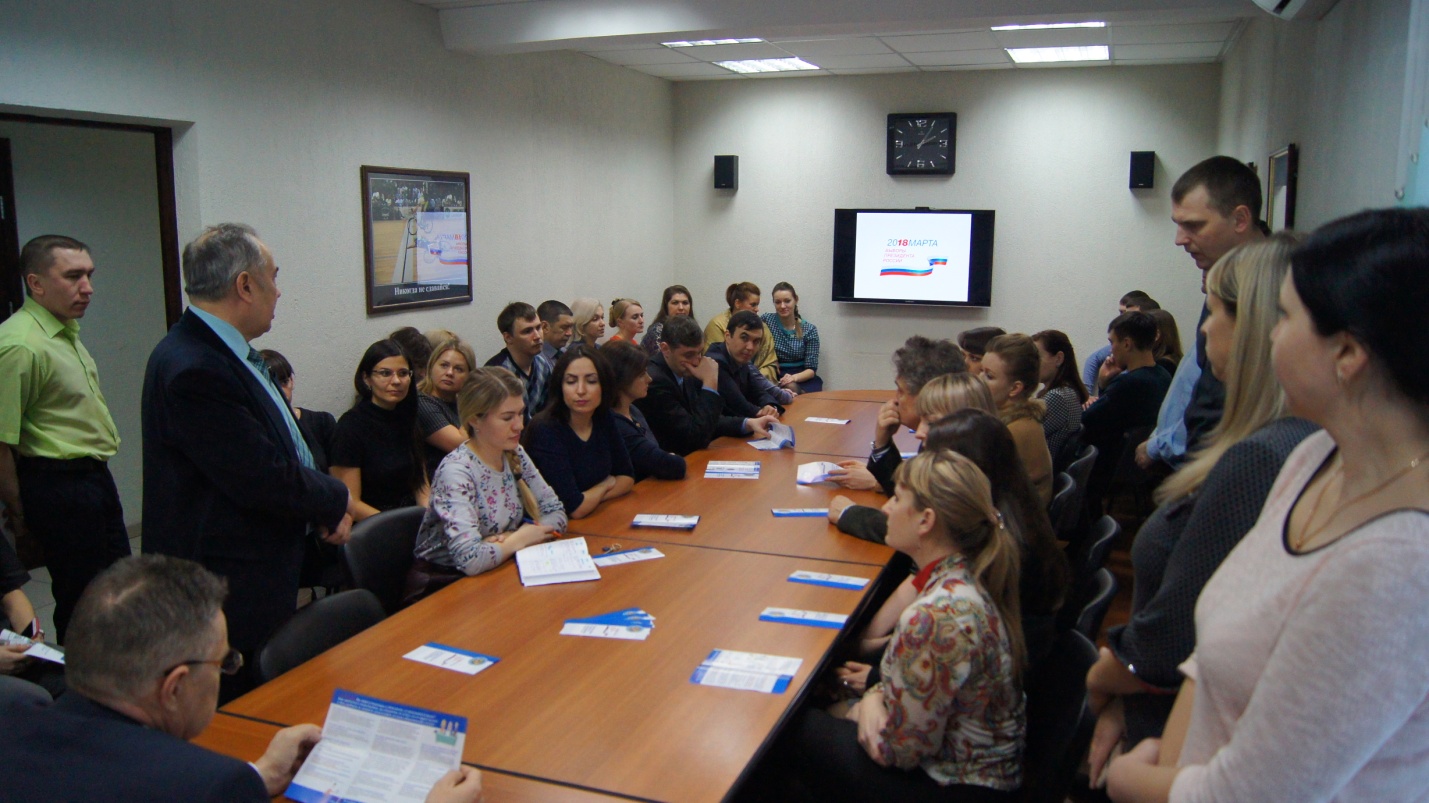 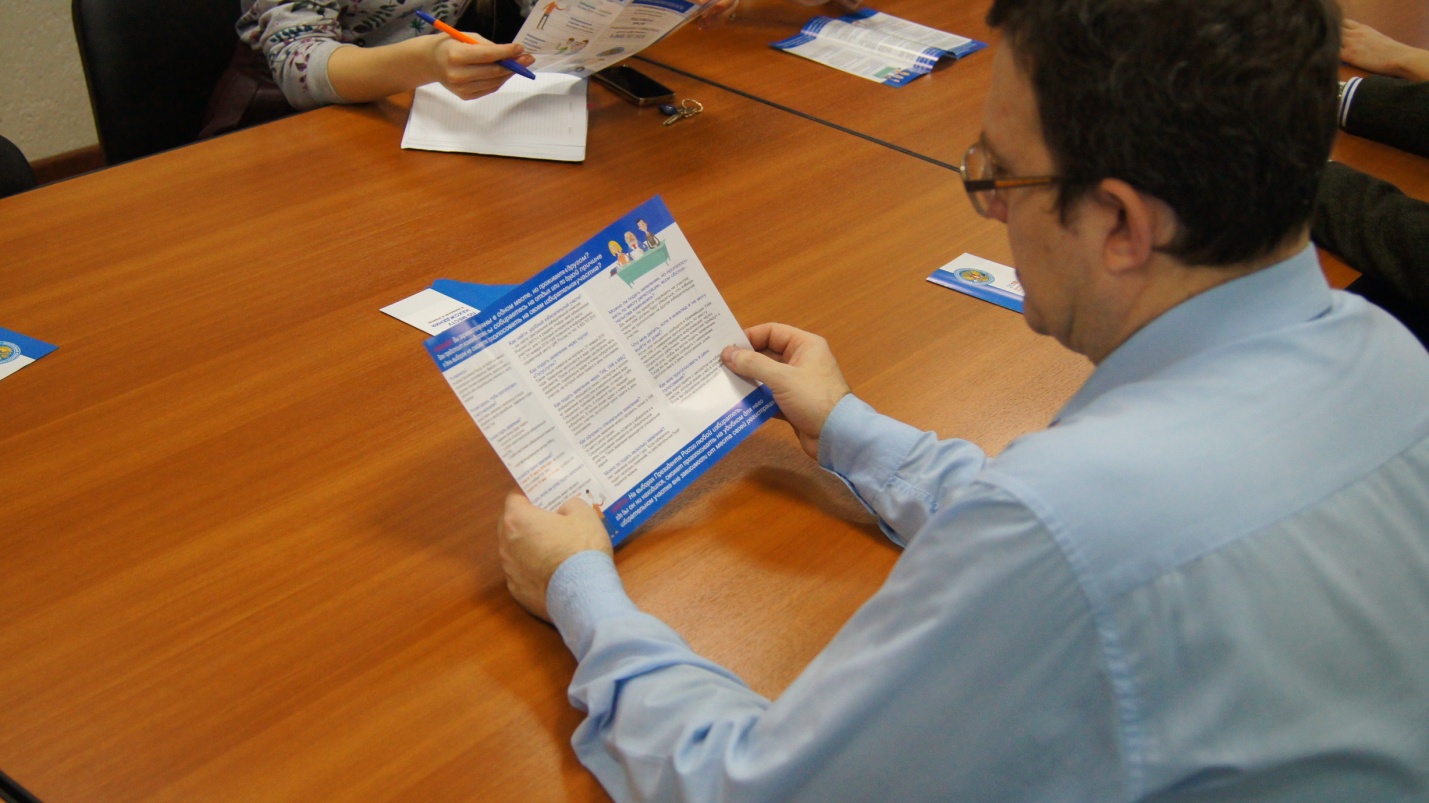 